PORTUGUÊS      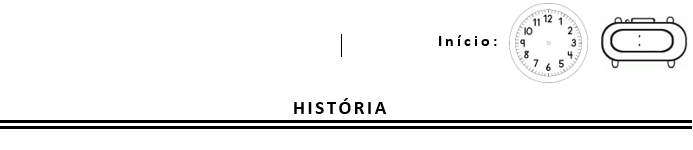 ATIVIDADE ONLINE.INICIAREMOS A AULA COM AS NOVIDADES.	DITADO ORAL DE PALAVRAS.	O ALUNO ESCREVERÁ NA LISTA ABAIXO AS PALAVRAS DITADAS PELA PROFESSORA. AO FINAL DO DITADO FAREMOS A LITERATURA DE ALGUMAS PÁGINAS DO LIVRO.1-2-3-4-5-6-7-8-9-10-